Thema B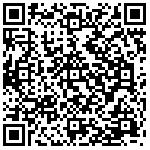 Privatisierung der Wassergewinnung am Beispiel von Nestlé in Afrikahttp://www.ardmediathek.de/tv/Weltspiegel/S%C3%BCdafrika-Wem-geh%C3%B6rt-das-Wasser/Das-Erste/Video?bcastId=329478&
documentId=14459006Notierhilfe für Expertenaufträge:Problematik:Ursachen:Folgen:Lösungsmöglichkeiten: